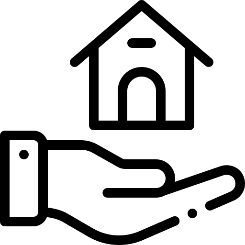 INVOICEINVOICEINVOICEINVOICEINVOICEINVOICEINVOICEINVOICEINVOICEINVOICEINVOICEINVOICEINVOICEINVOICEINVOICEINVOICEINVOICEINVOICEINVOICEINVOICEINVOICEINVOICEINVOICEINVOICEINVOICEINVOICEINVOICEINVOICEINVOICEINVOICEINVOICEINVOICEINVOICE[COMPANY NAME][COMPANY NAME][COMPANY NAME][COMPANY NAME][COMPANY NAME][COMPANY NAME][COMPANY NAME][COMPANY NAME][COMPANY NAME][COMPANY NAME][COMPANY NAME][COMPANY NAME]Invoice No:Invoice No:Invoice No:Invoice No:Invoice No:Invoice No:[Address][Address][Address][Address][Address][Address][Address][Address][Address][Address][Address][Address]Invoice Date:Invoice Date:Invoice Date:Invoice Date:Invoice Date:Invoice Date:[Phone Number][Phone Number][Phone Number][Phone Number][Phone Number][Phone Number][Phone Number][Phone Number][Phone Number][Phone Number][Phone Number][Phone Number]Due Date:Due Date:Due Date:Due Date:Due Date:Due Date:[Contact person][Contact person][Contact person][Contact person][Contact person][Contact person][Contact person][Contact person][Contact person][Contact person][Contact person][Contact person]Terms:Terms:Terms:Terms:Terms:Terms:Terms:Terms:Terms:Terms:Terms:Terms:[Email][Email][Email][Email][Email][Email][Email][Email][Email][Email][Email][Email]Terms:Terms:Terms:Terms:Terms:Terms:Terms:Terms:Terms:Terms:Terms:Terms:Terms:Terms:Terms:Terms:Terms:Terms:Terms:Terms:Terms:Terms:Terms:Terms:BILL TO:BILL TO:BILL TO:BILL TO:BILL TO:BILL TO:BILL TO:BILL TO:BILL TO:BILL TO:BILL TO:BILL TO:[Job Description]
[Job Address]
[City, State Zip]
[Start Time/End Time][Job Description]
[Job Address]
[City, State Zip]
[Start Time/End Time][Job Description]
[Job Address]
[City, State Zip]
[Start Time/End Time][Job Description]
[Job Address]
[City, State Zip]
[Start Time/End Time][Job Description]
[Job Address]
[City, State Zip]
[Start Time/End Time][Job Description]
[Job Address]
[City, State Zip]
[Start Time/End Time][Job Description]
[Job Address]
[City, State Zip]
[Start Time/End Time][Job Description]
[Job Address]
[City, State Zip]
[Start Time/End Time][Job Description]
[Job Address]
[City, State Zip]
[Start Time/End Time][Job Description]
[Job Address]
[City, State Zip]
[Start Time/End Time][Job Description]
[Job Address]
[City, State Zip]
[Start Time/End Time][Job Description]
[Job Address]
[City, State Zip]
[Start Time/End Time][Address][Address][Address][Address][Address][Address][Address][Address][Address][Address][Address][Address][Job Description]
[Job Address]
[City, State Zip]
[Start Time/End Time][Job Description]
[Job Address]
[City, State Zip]
[Start Time/End Time][Job Description]
[Job Address]
[City, State Zip]
[Start Time/End Time][Job Description]
[Job Address]
[City, State Zip]
[Start Time/End Time][Job Description]
[Job Address]
[City, State Zip]
[Start Time/End Time][Job Description]
[Job Address]
[City, State Zip]
[Start Time/End Time][Job Description]
[Job Address]
[City, State Zip]
[Start Time/End Time][Job Description]
[Job Address]
[City, State Zip]
[Start Time/End Time][Job Description]
[Job Address]
[City, State Zip]
[Start Time/End Time][Job Description]
[Job Address]
[City, State Zip]
[Start Time/End Time][Job Description]
[Job Address]
[City, State Zip]
[Start Time/End Time][Job Description]
[Job Address]
[City, State Zip]
[Start Time/End Time][Email][Email][Email][Email][Email][Email][Email][Email][Email][Email][Email][Email][Job Description]
[Job Address]
[City, State Zip]
[Start Time/End Time][Job Description]
[Job Address]
[City, State Zip]
[Start Time/End Time][Job Description]
[Job Address]
[City, State Zip]
[Start Time/End Time][Job Description]
[Job Address]
[City, State Zip]
[Start Time/End Time][Job Description]
[Job Address]
[City, State Zip]
[Start Time/End Time][Job Description]
[Job Address]
[City, State Zip]
[Start Time/End Time][Job Description]
[Job Address]
[City, State Zip]
[Start Time/End Time][Job Description]
[Job Address]
[City, State Zip]
[Start Time/End Time][Job Description]
[Job Address]
[City, State Zip]
[Start Time/End Time][Job Description]
[Job Address]
[City, State Zip]
[Start Time/End Time][Job Description]
[Job Address]
[City, State Zip]
[Start Time/End Time][Job Description]
[Job Address]
[City, State Zip]
[Start Time/End Time][Phone Number][Phone Number][Phone Number][Phone Number][Phone Number][Phone Number][Phone Number][Phone Number][Phone Number][Phone Number][Phone Number][Phone Number][Job Description]
[Job Address]
[City, State Zip]
[Start Time/End Time][Job Description]
[Job Address]
[City, State Zip]
[Start Time/End Time][Job Description]
[Job Address]
[City, State Zip]
[Start Time/End Time][Job Description]
[Job Address]
[City, State Zip]
[Start Time/End Time][Job Description]
[Job Address]
[City, State Zip]
[Start Time/End Time][Job Description]
[Job Address]
[City, State Zip]
[Start Time/End Time][Job Description]
[Job Address]
[City, State Zip]
[Start Time/End Time][Job Description]
[Job Address]
[City, State Zip]
[Start Time/End Time][Job Description]
[Job Address]
[City, State Zip]
[Start Time/End Time][Job Description]
[Job Address]
[City, State Zip]
[Start Time/End Time][Job Description]
[Job Address]
[City, State Zip]
[Start Time/End Time][Job Description]
[Job Address]
[City, State Zip]
[Start Time/End Time][Job Description]
[Job Address]
[City, State Zip]
[Start Time/End Time][Job Description]
[Job Address]
[City, State Zip]
[Start Time/End Time][Job Description]
[Job Address]
[City, State Zip]
[Start Time/End Time][Job Description]
[Job Address]
[City, State Zip]
[Start Time/End Time][Job Description]
[Job Address]
[City, State Zip]
[Start Time/End Time][Job Description]
[Job Address]
[City, State Zip]
[Start Time/End Time][Job Description]
[Job Address]
[City, State Zip]
[Start Time/End Time][Job Description]
[Job Address]
[City, State Zip]
[Start Time/End Time][Job Description]
[Job Address]
[City, State Zip]
[Start Time/End Time][Job Description]
[Job Address]
[City, State Zip]
[Start Time/End Time][Job Description]
[Job Address]
[City, State Zip]
[Start Time/End Time][Job Description]
[Job Address]
[City, State Zip]
[Start Time/End Time]Item Description/MaterialsItem Description/MaterialsItem Description/MaterialsItem Description/MaterialsItem Description/MaterialsItem Description/MaterialsItem Description/MaterialsItem Description/MaterialsItem Description/MaterialsItem Description/MaterialsItem Description/MaterialsItem Description/MaterialsItem Description/MaterialsQuantityQuantityQuantityQuantityUnite PriceUnite PriceUnite PriceUnite PriceUnite PriceUnite PriceUnite PriceUnite PriceAmountAmountAmountAmountAmountAmountAmountAmountAmountAmountItem Description/MaterialsItem Description/MaterialsItem Description/MaterialsItem Description/MaterialsItem Description/MaterialsItem Description/MaterialsItem Description/MaterialsItem Description/MaterialsItem Description/MaterialsItem Description/MaterialsItem Description/MaterialsItem Description/MaterialsItem Description/MaterialsQuantityQuantityQuantityQuantityUnite PriceUnite PriceUnite PriceUnite PriceUnite PriceUnite PriceUnite PriceUnite PriceAmountAmountAmountAmountAmountAmountAmountAmountAmountAmountLabor/ServicesLabor/ServicesLabor/ServicesLabor/ServicesLabor/ServicesLabor/ServicesLabor/ServicesLabor/ServicesLabor/ServicesLabor/ServicesLabor/ServicesLabor/ServicesLabor/ServicesHoursHoursHoursHoursHourly feeHourly feeHourly feeHourly feeHourly feeHourly feeHourly feeHourly feeAmountAmountAmountAmountAmountAmountAmountAmountAmountAmountLabor/ServicesLabor/ServicesLabor/ServicesLabor/ServicesLabor/ServicesLabor/ServicesLabor/ServicesLabor/ServicesLabor/ServicesLabor/ServicesLabor/ServicesLabor/ServicesLabor/ServicesHoursHoursHoursHoursHourly feeHourly feeHourly feeHourly feeHourly feeHourly feeHourly feeHourly feeAmountAmountAmountAmountAmountAmountAmountAmountAmountAmountOthersOthersOthersOthersOthersOthersOthersOthersOthersOthersOthersOthersOthersOthersOthersOthersOthersOthersOthersOthersOthersOthersOthersOthersOthersAmountAmountAmountAmountAmountAmountAmountAmountAmountAmountOthersOthersOthersOthersOthersOthersOthersOthersOthersOthersOthersOthersOthersOthersOthersOthersOthersOthersOthersOthersOthersOthersOthersOthersOthersAmountAmountAmountAmountAmountAmountAmountAmountAmountAmountNotes/Comments:Notes/Comments:Notes/Comments:Notes/Comments:Notes/Comments:Notes/Comments:Notes/Comments:Notes/Comments:Notes/Comments:Notes/Comments:Notes/Comments:Notes/Comments:Notes/Comments:Notes/Comments:Notes/Comments:Notes/Comments:Notes/Comments:SubtotalSubtotalSubtotalSubtotalSubtotalSubtotalSubtotalSubtotalNotes/Comments:Notes/Comments:Notes/Comments:Notes/Comments:Notes/Comments:Notes/Comments:Notes/Comments:Notes/Comments:Notes/Comments:Notes/Comments:Notes/Comments:Notes/Comments:Notes/Comments:Notes/Comments:Notes/Comments:Notes/Comments:Notes/Comments:DiscountDiscountDiscountDiscountDiscountDiscountDiscountDiscountNotes/Comments:Notes/Comments:Notes/Comments:Notes/Comments:Notes/Comments:Notes/Comments:Notes/Comments:Notes/Comments:Notes/Comments:Notes/Comments:Notes/Comments:Notes/Comments:Notes/Comments:Notes/Comments:Notes/Comments:Notes/Comments:Notes/Comments:Tax totalTax totalTax totalTax totalTax totalTax totalTax totalTax totalNotes/Comments:Notes/Comments:Notes/Comments:Notes/Comments:Notes/Comments:Notes/Comments:Notes/Comments:Notes/Comments:Notes/Comments:Notes/Comments:Notes/Comments:Notes/Comments:Notes/Comments:Notes/Comments:Notes/Comments:Notes/Comments:Notes/Comments:PaidPaidPaidPaidPaidPaidPaidPaidPayment Method:Payment Method:Payment Method:Payment Method:Payment Method:Payment Method:Payment Method:Payment Method:Payment Method:Payment Method:Payment Method:Payment Method:Payment Method:Payment Method:Payment Method:Payment Method:Payment Method:Total DueTotal DueTotal DueTotal DueTotal DueTotal DueTotal DueTotal DuePayment Method:Payment Method:Payment Method:Payment Method:Payment Method:Payment Method:Payment Method:Payment Method:Payment Method:Payment Method:Payment Method:Payment Method:Payment Method:Payment Method:Payment Method:Payment Method:Payment Method:Total DueTotal DueTotal DueTotal DueTotal DueTotal DueTotal DueTotal DueThank you!Thank you!Thank you!Thank you!Thank you!Thank you!Thank you!Thank you!Thank you!Thank you!Thank you!Thank you!Thank you!Thank you!Thank you!Thank you!Thank you!Thank you!Thank you!Thank you!Thank you!Thank you!Thank you!Thank you!Thank you!Thank you!Thank you!Thank you!Thank you!Thank you!Thank you!Thank you!Thank you!Thank you!Thank you!Thank you!Thank you!Thank you!Thank you!Thank you!Thank you!Thank you!Thank you!Thank you!Thank you!Thank you!Thank you!Thank you!Thank you!Thank you!Thank you!Thank you!Thank you!Thank you!Thank you!Thank you!Thank you!Thank you!Thank you!Thank you!Thank you!Thank you!Thank you!Thank you!Thank you!